Schleiferlturnier 2017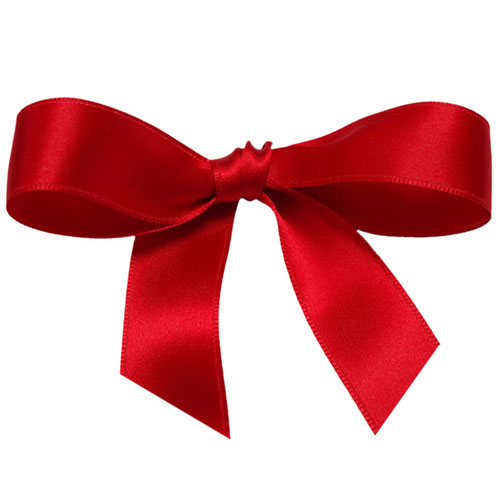 Am 29.07.2017 findet wieder unser Schleiferlturnier statt.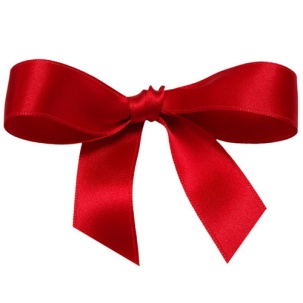 Alle Aktiven und „Nicht-mehr-so-Aktiven“ sind recht herzlich dazu eingeladen.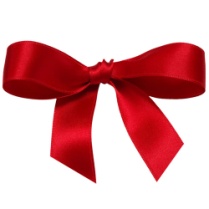 Es wird wieder in einem Mixed-Doppel Verfahren gespielt.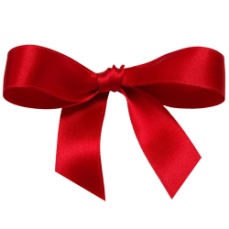 Treffpunkt ist um 13 Uhr am Tennisplatz.Für das leibliche Wohl ist bestens gesorgt. SV Bayerisch Eisenstein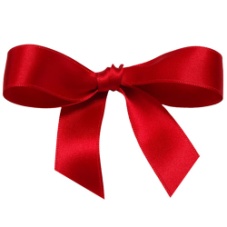 Die Vorstandschaft